СУМСЬКА МІСЬКА РАДАУПРАВЛІННЯ «ІНСПЕКЦІЯ З БЛАГОУСТРОЮ МІСТА СУМИ»Наказвід 23.05.2019                               м. Суми                          №    34  - кПро надання матеріальної допомоги Алчієвій Л.В.Відповідно до підпункту 3 пункту 2 Постанови Кабінету Міністрів України від 09 березня 2006 року № 268 «Про упорядкування структури та умов оплати праці працівників апарату органів виконавчої влади, органів прокуратури, судів та інших органів» (зі змінами), НАКАЗУЮ:1. Надати Алчієвій Лесі В’ячеславівні – головному спеціалісту відділу правового забезпечення, договірної, дозвільної документації та супроводу адміністративної практики управління «Інспекція з благоустрою міста Суми»  матеріальну допомогу для вирішення соціально-побутових питань в розмірі середньомісячної заробітної плати.  Підстава: Заява Алчієвої Л.В. 2. Начальнику фінансово-господарського відділу-головному бухгалтеру управління «Інспекція з благоустрою міста Суми» Кириченко Тетяні Яківні здійснити відповідні нарахування та виплати.3. Контроль за виконанням наказу залишаю за собою.Начальник управління 						             Р.В. Голопьоров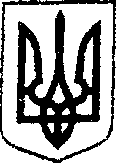 